Attachment B: PHEP Assessment Web Version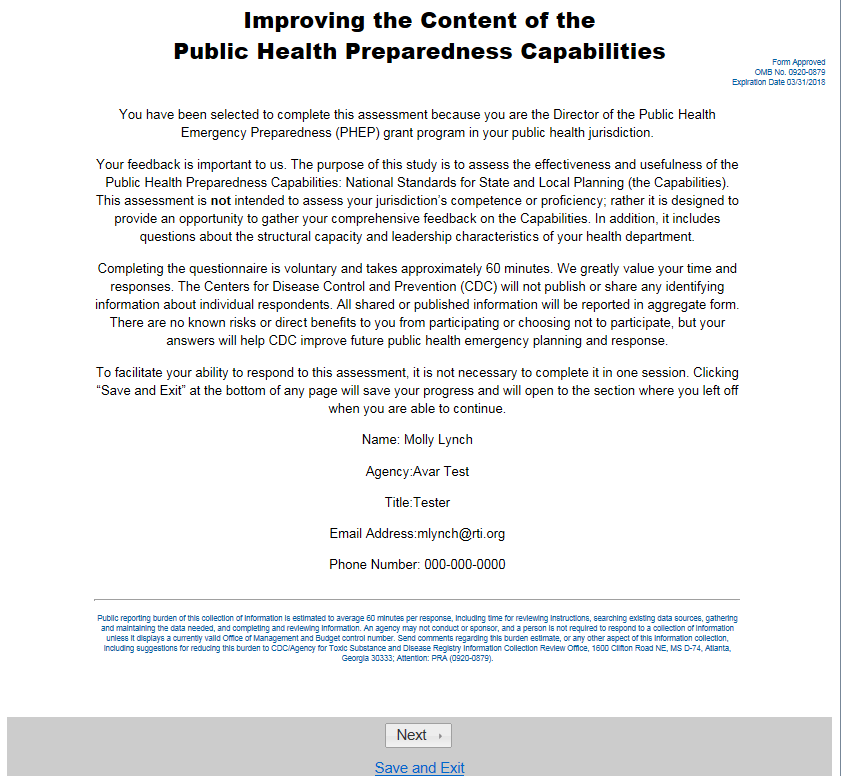 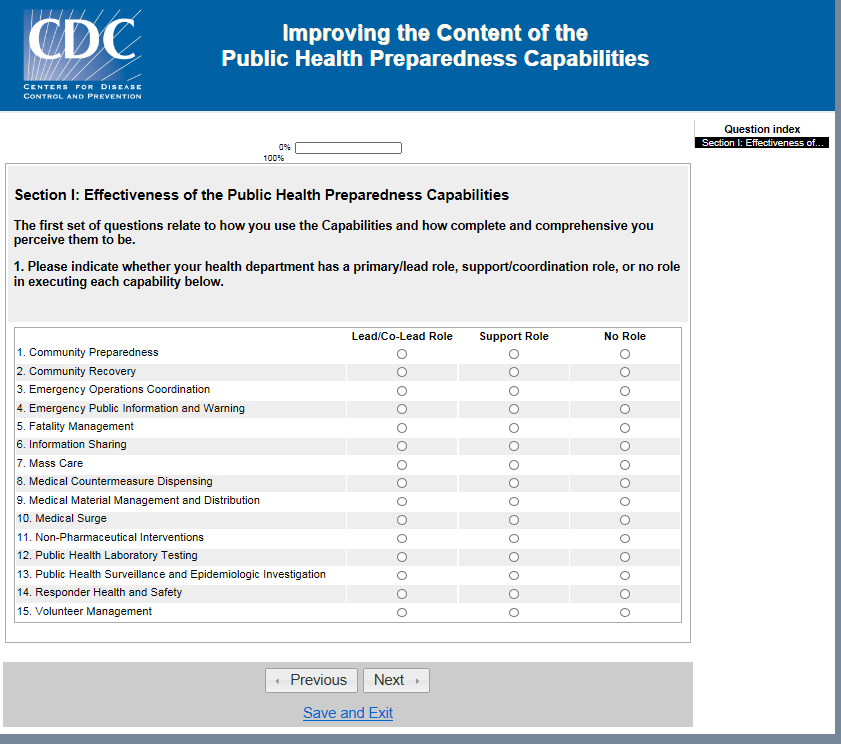 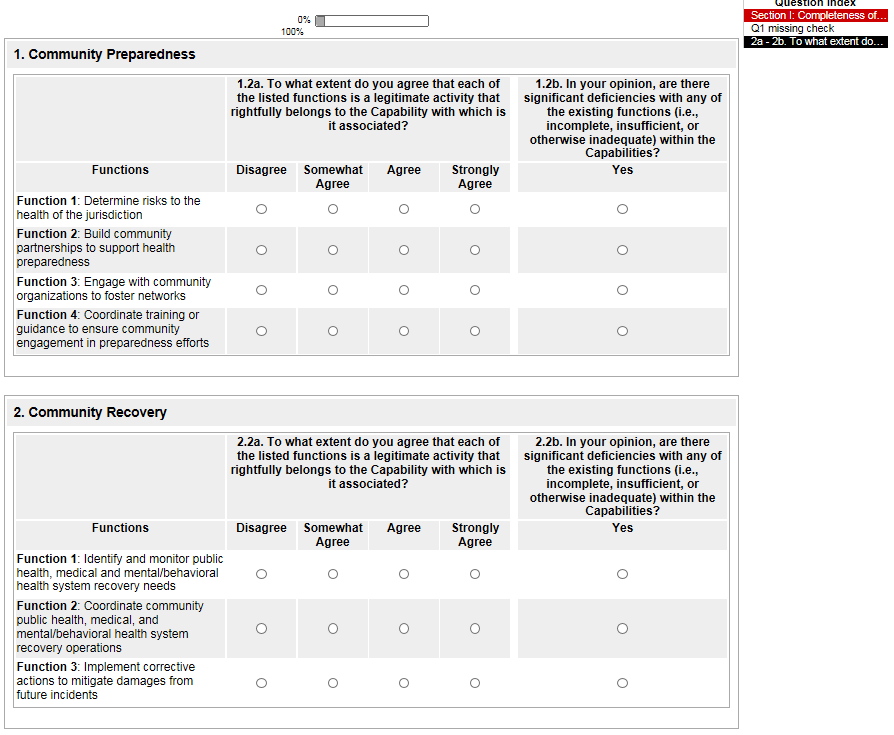 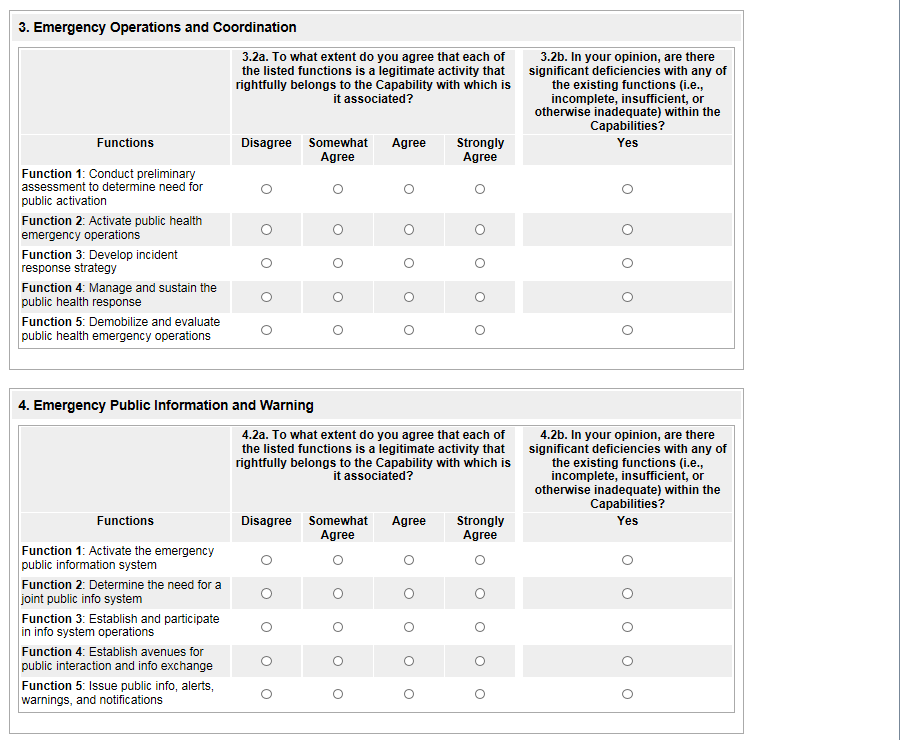 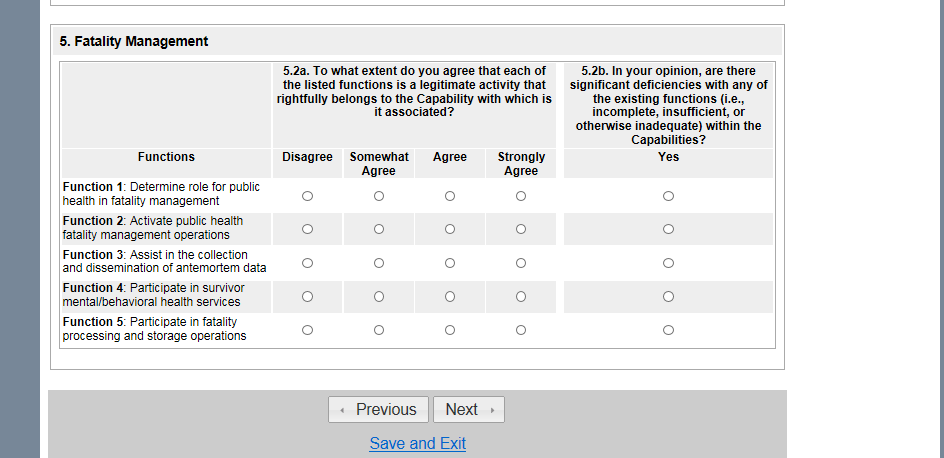 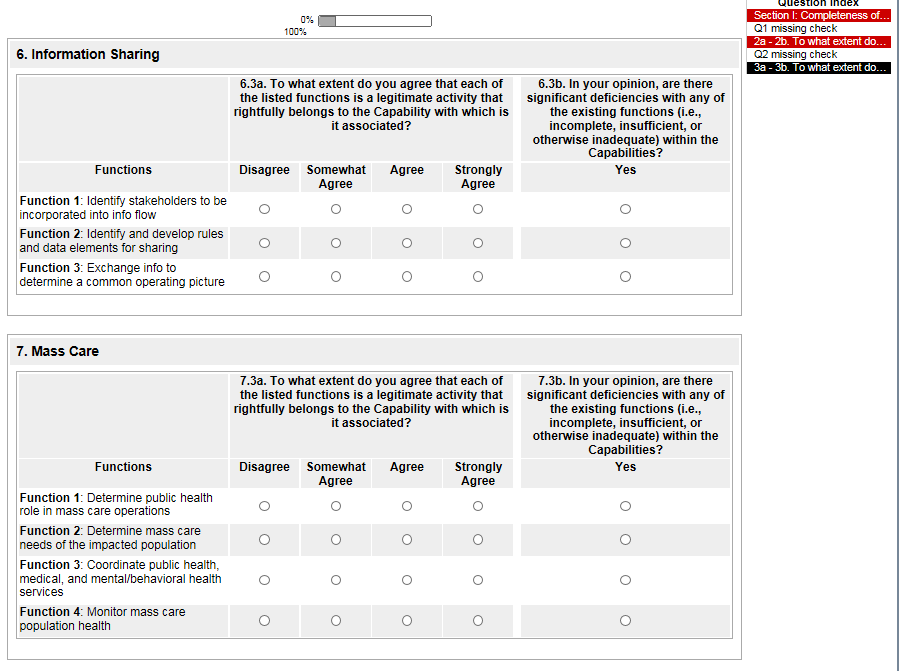 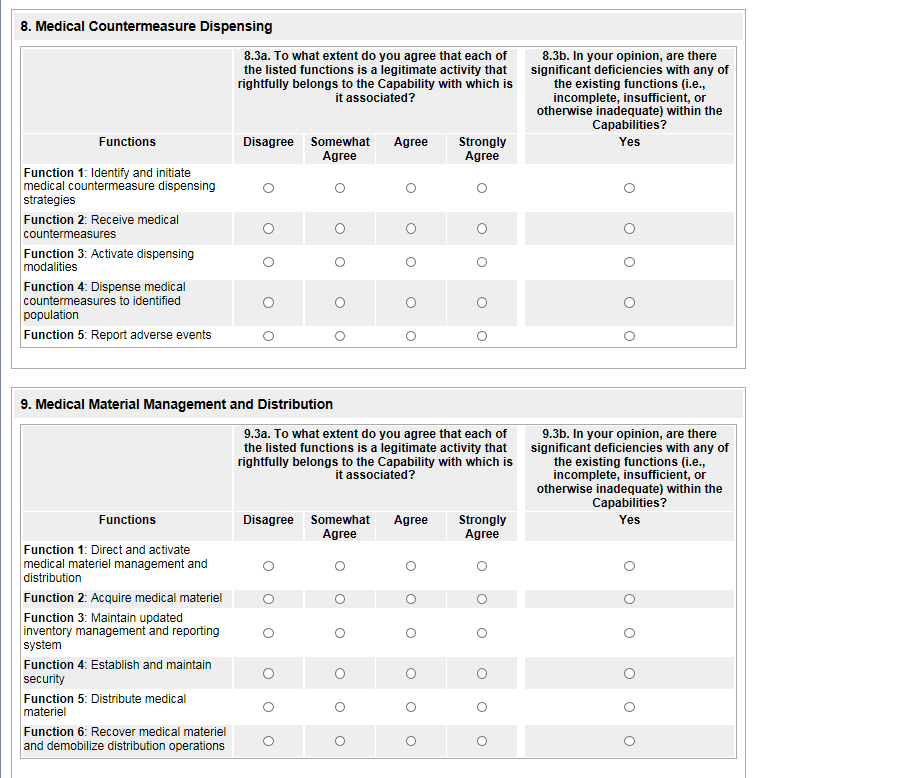 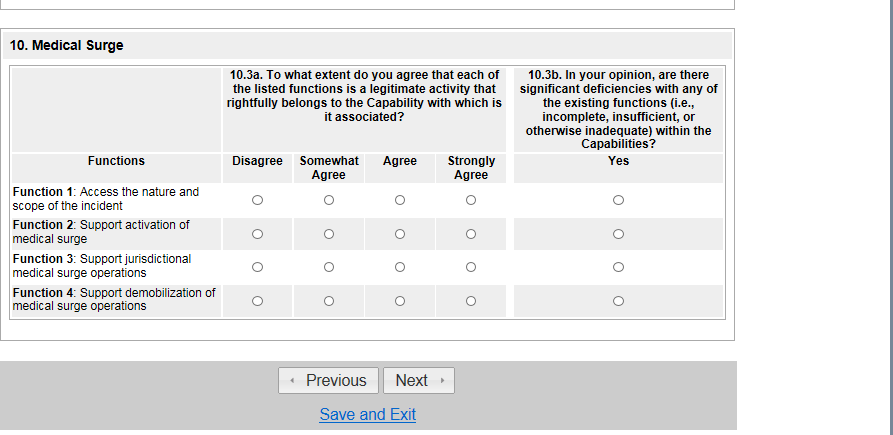 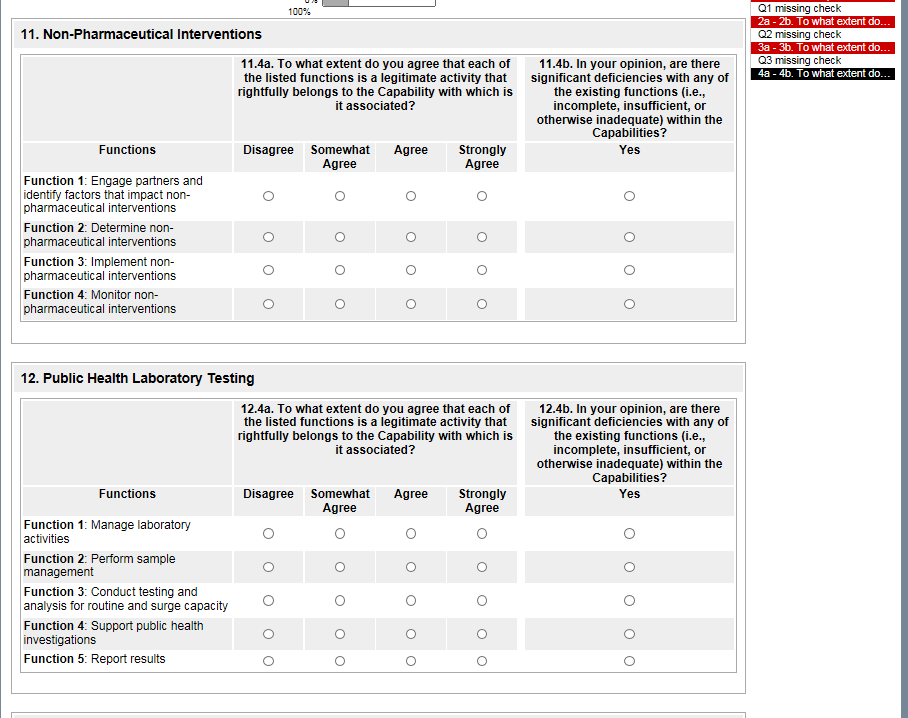 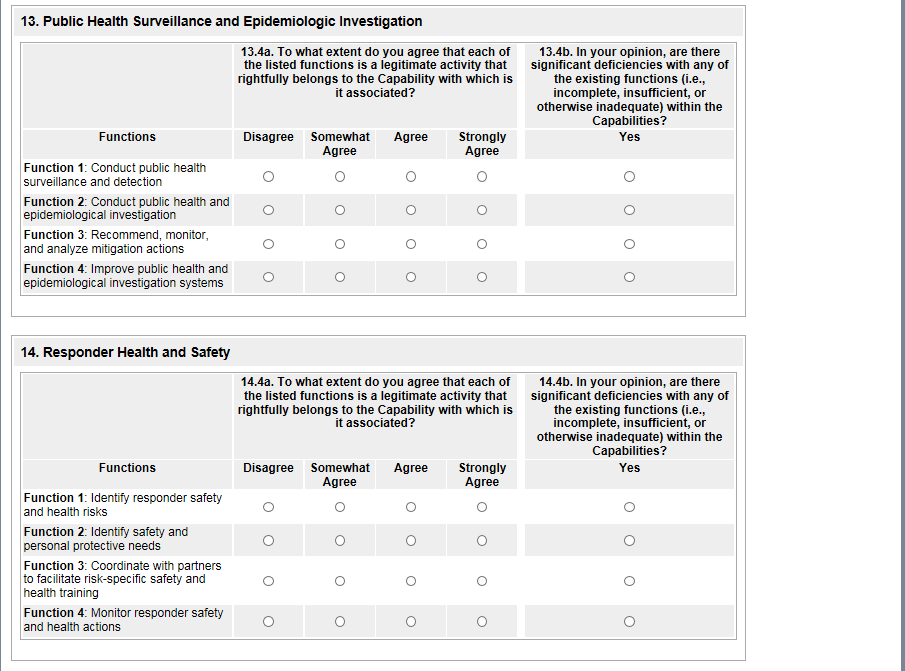 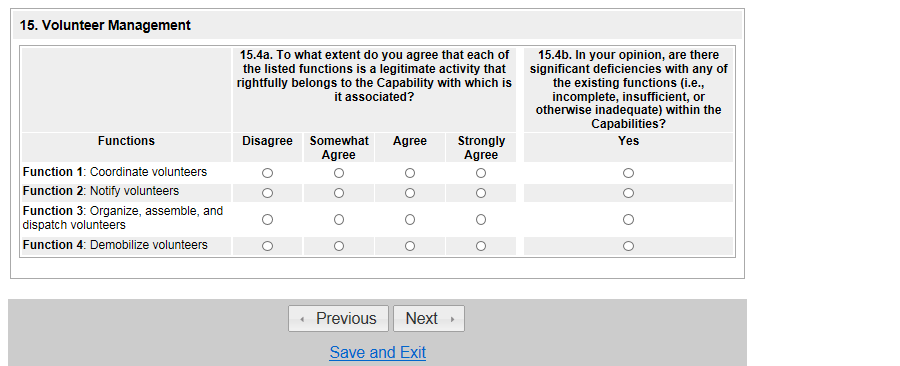 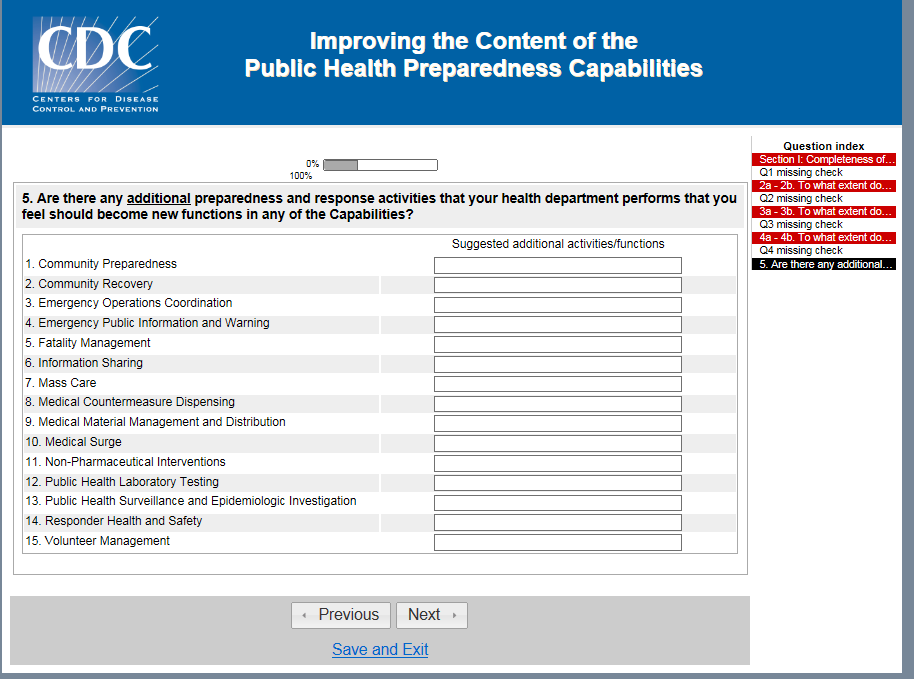 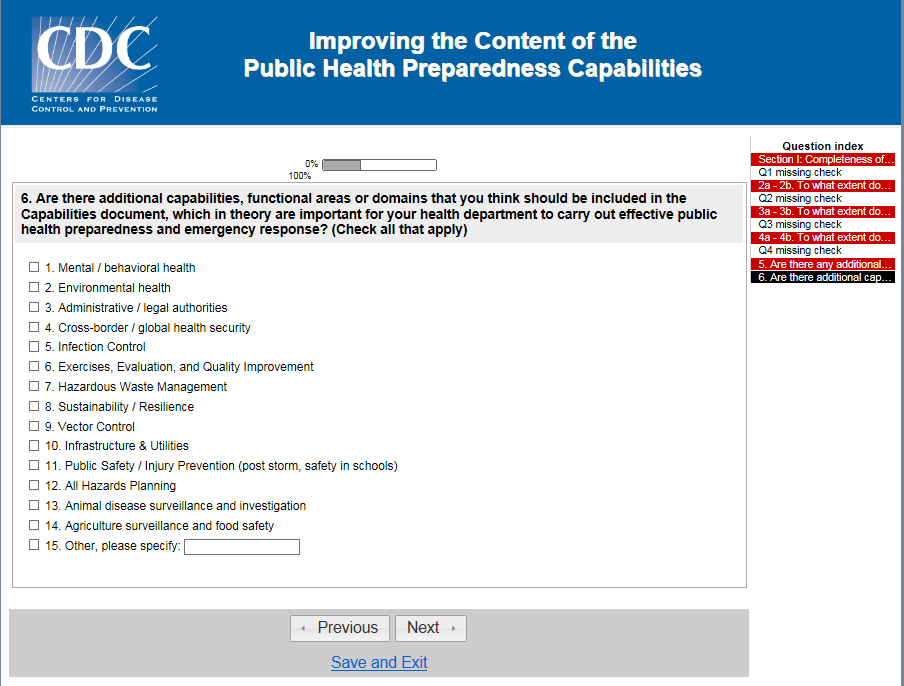 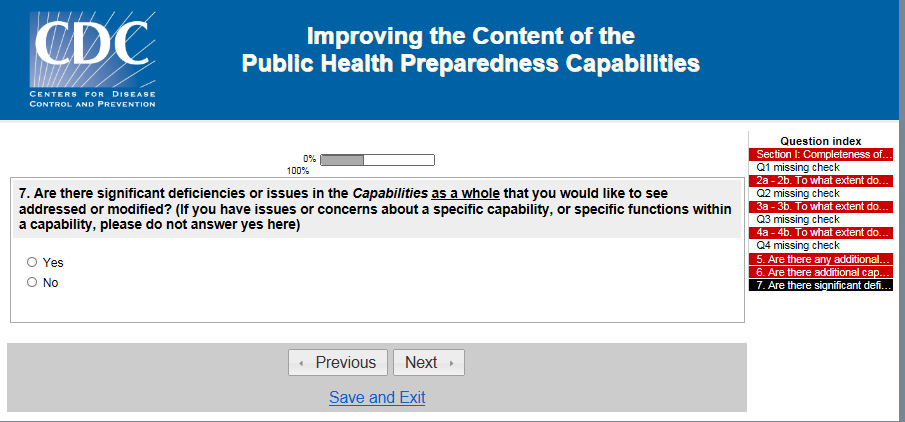 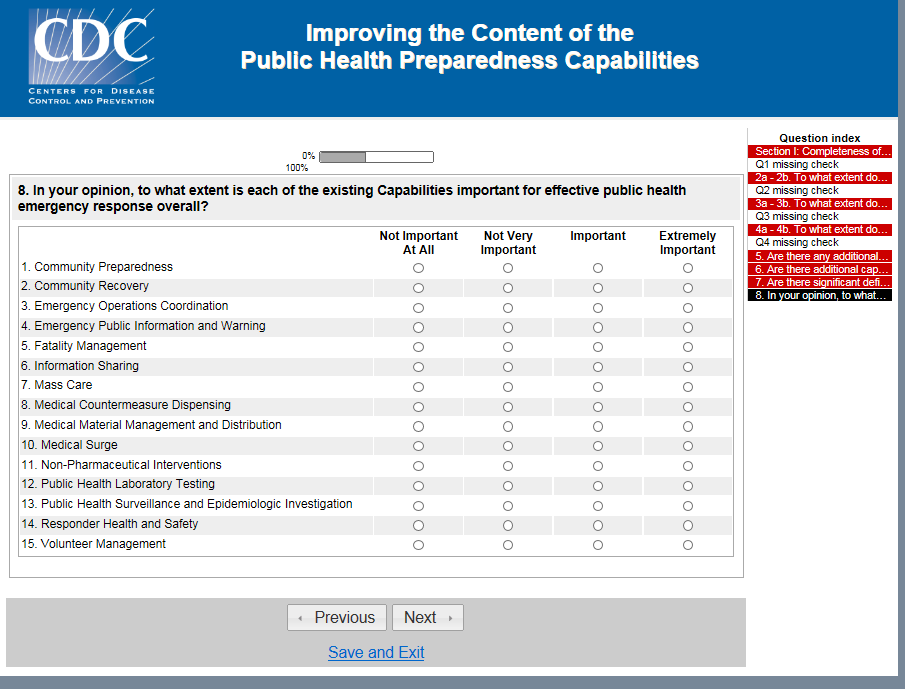 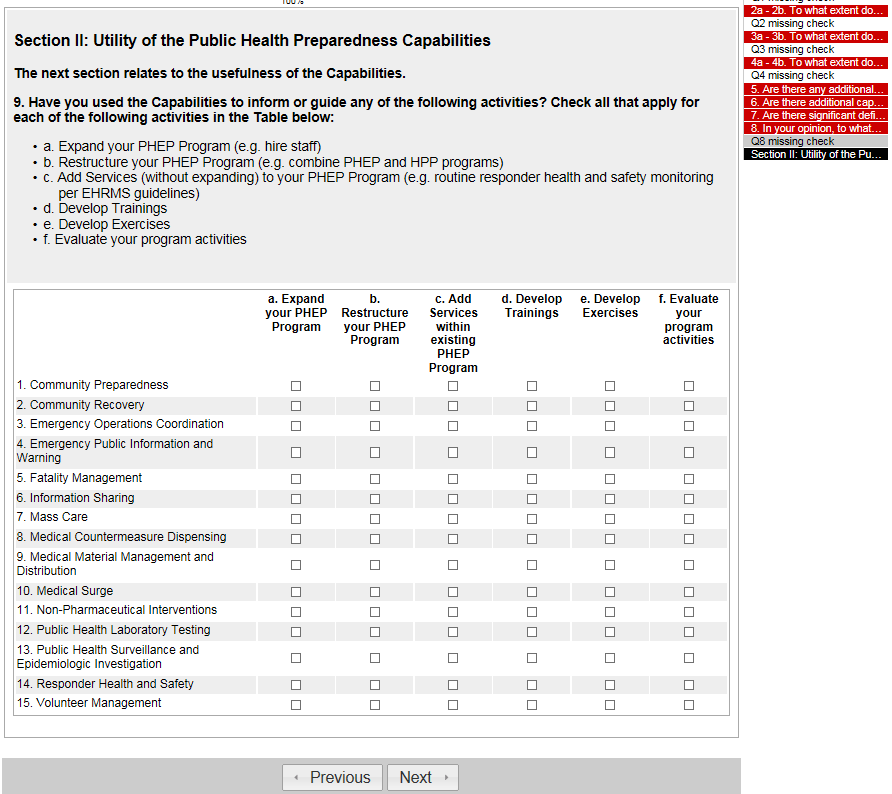 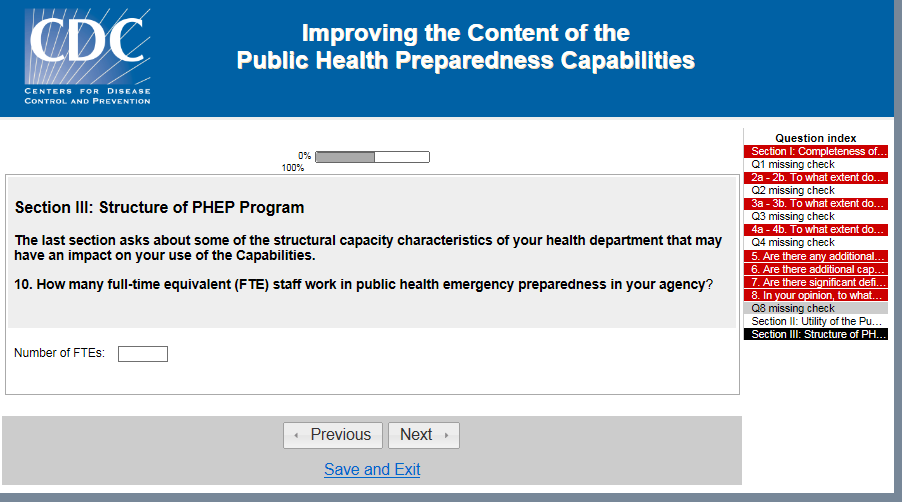 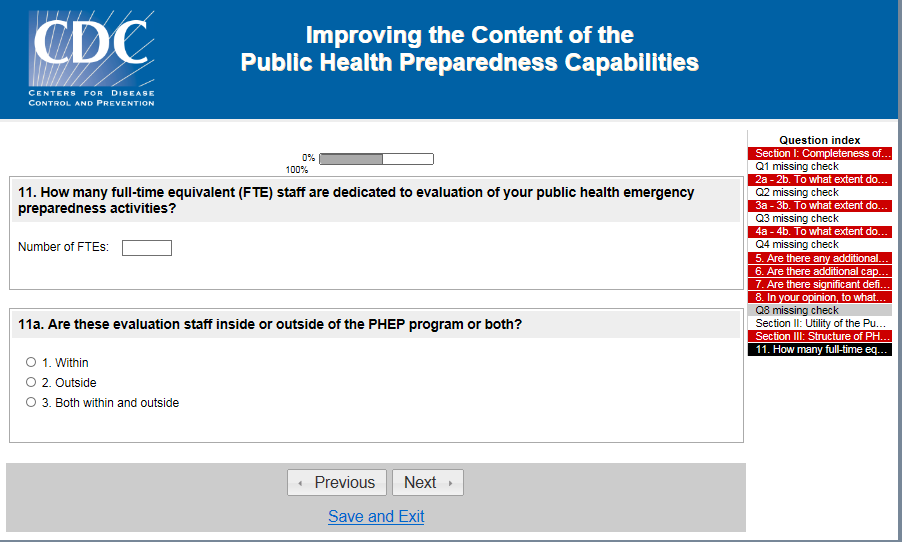 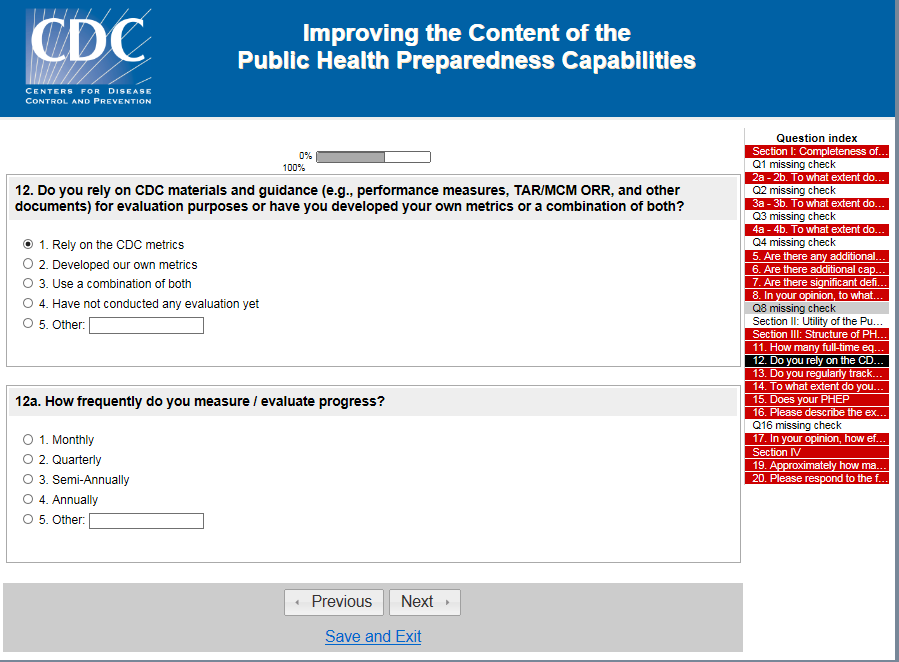 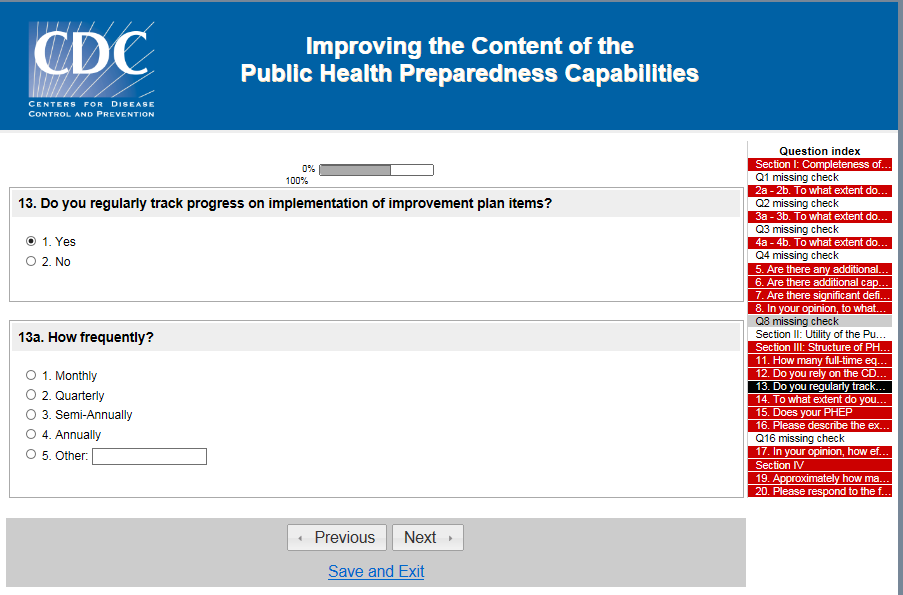 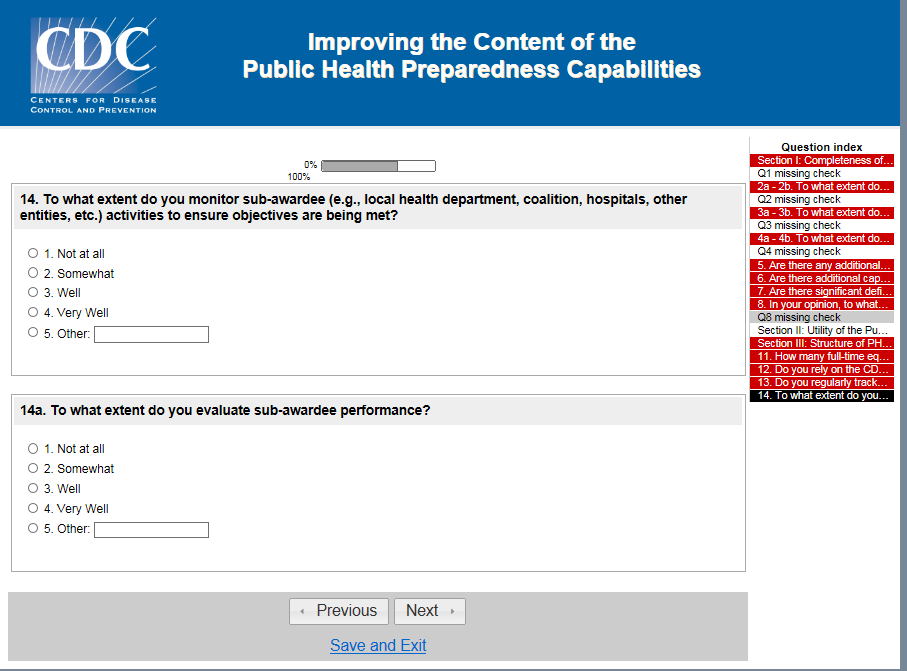 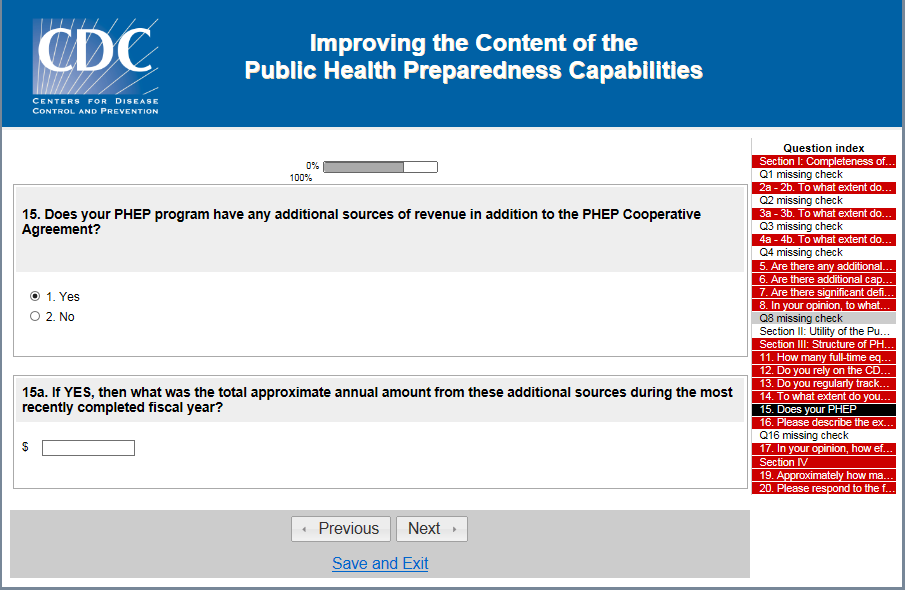 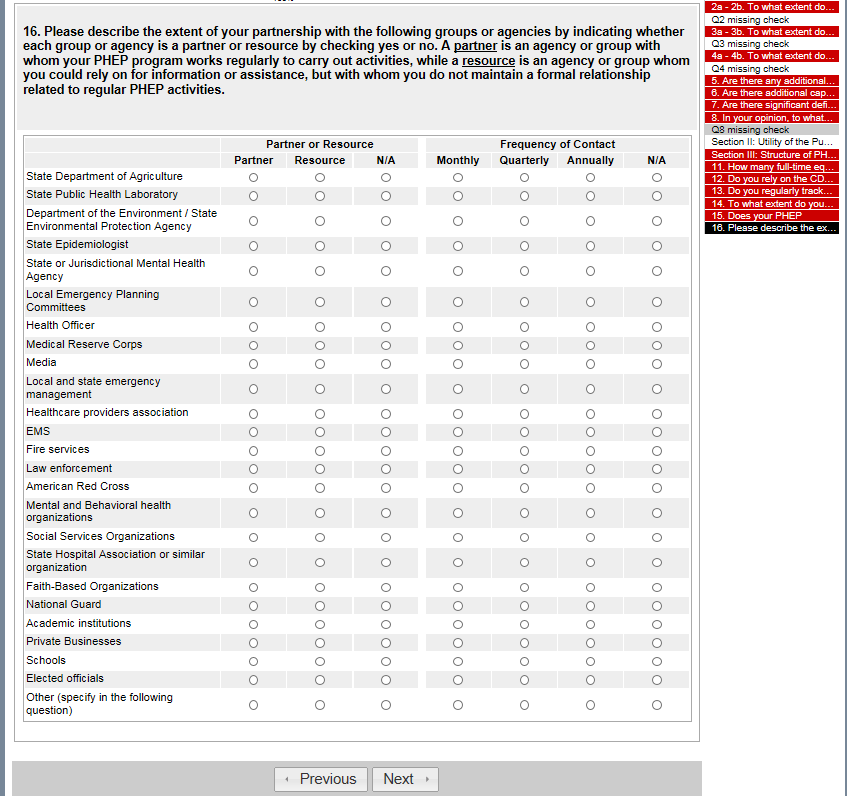 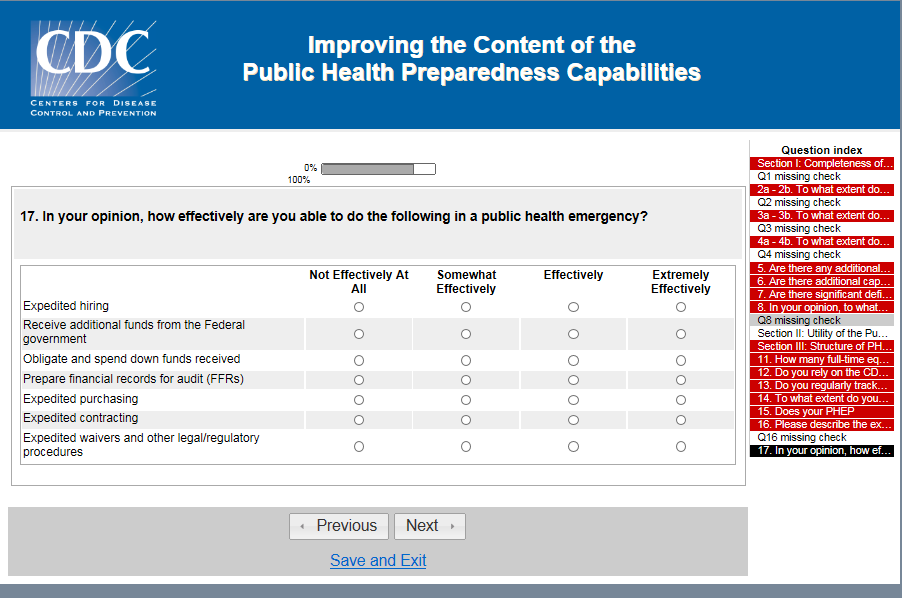 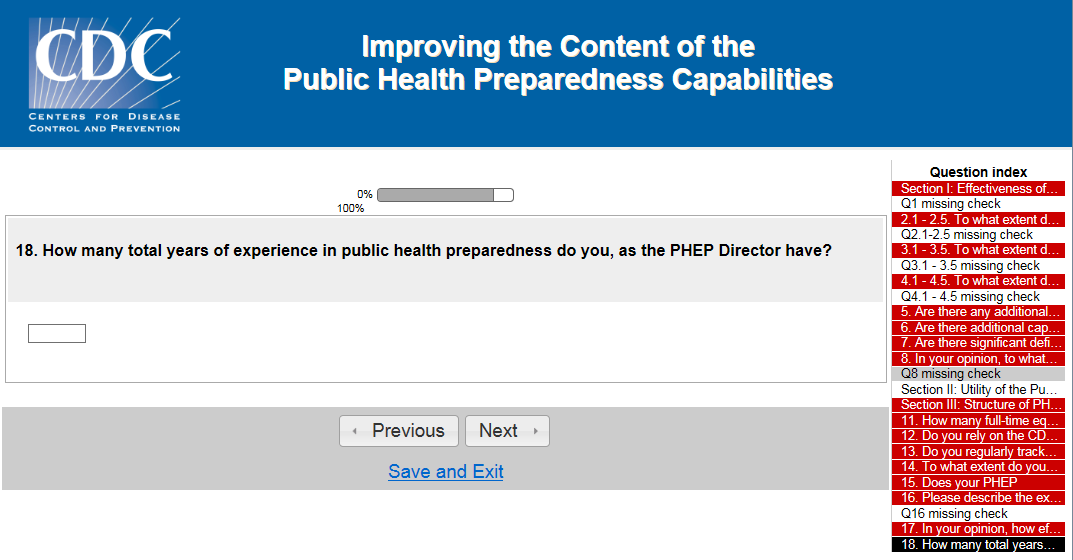 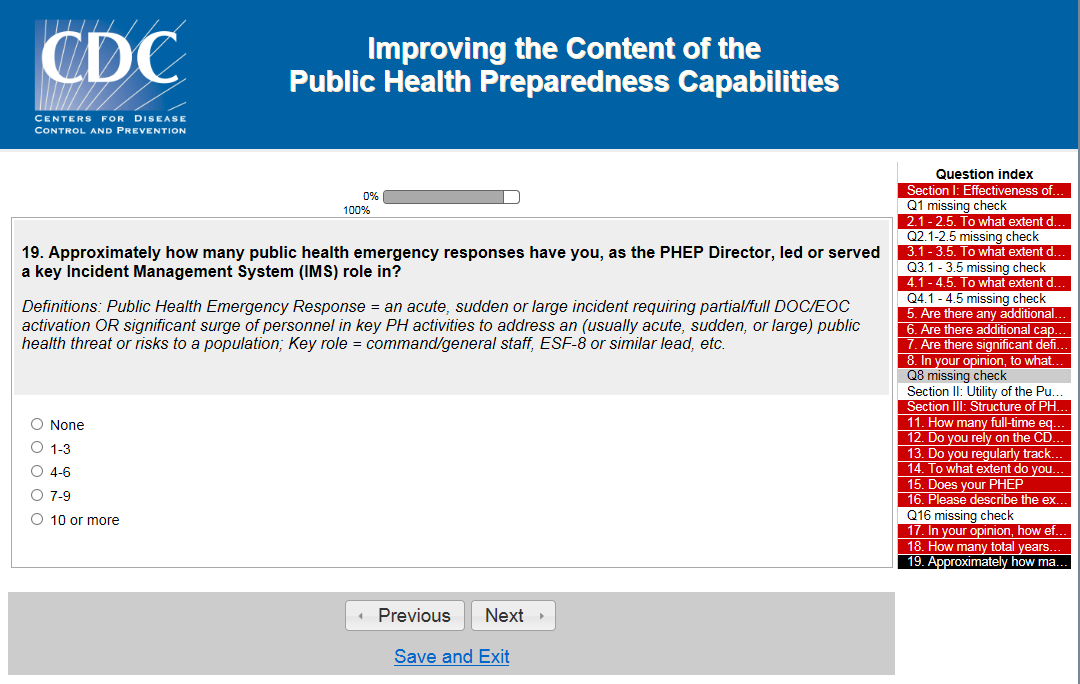 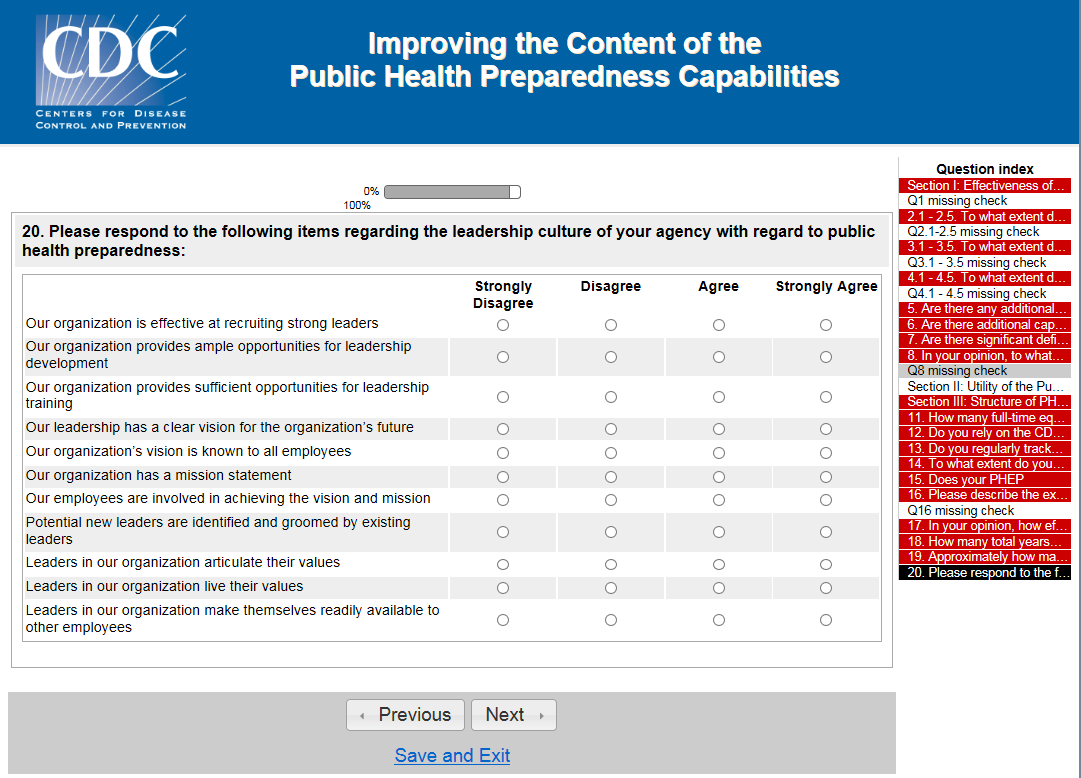 